Toltec-Foundation.org/ru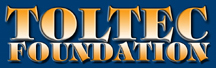 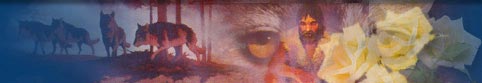 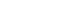 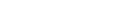 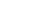 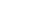 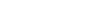 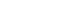 Как мы можем найти радость в мире наполненном разочарованиями, конфликтами, насилием и страхом?
Как мы можем разобраться с чувством вины и со всем тем, что составляет наше прошлое?
Как мы можем найти истинное предназначение и смысл в нашей работе, во взаимоотношениях - во всех сферах нашей жизни?Учение Толтеков поможет Вам найти собственные ответы на эти вопросы.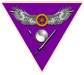 Этот знак символизирут, что этот вебсайт и его содержимое относятся к Пути Свободы, в изложении Теуна Мареза, и служит для того чтобы разграничить это учение от Мезо-Американских традиций Толтекианства, Нагвализма и шаманизма.О Толтеках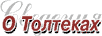 Этот вебсайт посвящен Пути Свободы Толтеков, в отличие от Мезо-Американских традиций Толтекианства, Нагвализма и шаманизма. Происхождение слова ''Толтек'' затеряно в тумане истории, но его значение остается неизменным - ''человек знания''.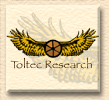 Ответ на вопрос ''как человек становится человеком знания'' остается все тем же на протяжении веков, ибо настоящее знание может появиться только посредством личного опыта в повседневной жизни. Жизнь представляет собой огромное поле для обучения и исследования того, кем вы являетесь на самом деле. Обретая умение жить в гармонии с миром, раскрывая все больше знаний о самом себе, вы действительно начнете становиться истинным человеком знания и, сделав это, вы также обретете свободу.Традиция Толтеков содержит в себе огромное количество учений, начиная от эзотерической космологии и заканчивая успешными взаимоотношениями. Эти учения покрывают все сферы человеческой жизнедеятельности, которые Толтеки сгруппировали по пяти главным направлениям: Образование, Политика, Медицина, Наука и Религия. Более подробно истоки и история Толтеков описаны в книге ''Возвращение Воинов''. Однако, несмотря на то, что книги, написанные Теуном, поражают своей глубиной, никогда не следует забывать, что они представляют собой не более чем фрагменты учений. Мы лелеем надежду, что эти вебсайты помогут вам обрести более глубокое понимание жизни. Раскрытие подобного рода эзотерической мудрости было предсказано давно, и сегодня мы можем получить все больше и больше информации. Даже в Библии мы видим, что Иисус: ''Тайны неба и земли будут провозглашаться с крыш домов''.Доступность этой ранее сокрытой информации является обоюдоострым мечом, так как мы знаем что ''неполное знание - опасное знание''. Более того, не все знания ведут к свободе и развитию. Доказательством может являться знание о расщеплении атом, которое привело к созданию атомной бомбы. Существует разделение и в самой Толтекской традиции, так как есть те, кто фокусируется на ритуалах, магии, шаманизме и т.д. Мы называем этот путь - Путем Высокого Приключения, так как эти практики не ведут к свободе. В действительности, они зачастую опасны и разрушительны, и не только для самих практикующих. Существует также и Путь Свободы.Теун Марез излагает учения, относящиеся к Пути Свободы. Но что такое свобода? Понимание свободы у разных людей различно. Тем не менее, по существу свобода подразумевает освобождение от собственноручного заточения, во всех смысловых значениях - ''стать просвещенным'', ''жить как истинный сын Бога'', ''реализовать самого себя'' и т.д. Основной момент всех этих концепций - знание себя, того, кем и чем вы являетесь. Достигнув такого знания самого себя, вы можете начать жить в истинном смысле этого слова. Вместо бесконечной борьбы, жизнь становится путешествием, исполненным смысла и открытий. Не будет бесконечного веселья, но этот путь учит одинаково принимать как слезы, так и смех.Жить Учением Толтеков - означает быть настоящим, это означает учиться скользить по волнам жизни с умением и радостью. Все мы знаем, что настоящая жизнь это не только ложе из роз. И все же, мы обнаруживаем, что желтая роза - чрезвычайно важный символ для Толтеков, и он несет в себе символизм, как шипов, так и красоты. Без шипов не бывает и роз.Настоящее знание себя не приходит быстро и легко. Подумайте, как много времени заняло у вас создание теперешнего образа самого себя. Годы и годы практики с раннего детства! Все эти годы привычных паттернов мышления и верований не могут быть отброшены за одну ночь, или столь же легко изменены. Именно потому учения и называют Путем Воина, что самодисциплина, отвага и решительность воина необходимы, чтобы достичь какого-либо прогресса. И все же, с правильным инструментарием и помощью, с возможностью разделять с другими свои взлеты и падения, любой может начать. Вы можете начать прямо сейчас!Какой вы желаете видеть свою жизнь? Одна женщина, работая с Теуном и видя практическую пользу использования техник, однажды воскликнула: ''… небеса - это предел!'' ''Нет'' - ответил Теун. ''Не небеса являются пределом, но наша вера в себя - это единственный предел''. Учась действительно верить в себя, вы можете начать обретать свободу, так как это является вашим сокровенным желанием.О Теуне МарезеВо многих отношениях жизнь Теуна представляет собой непрекращающийся поиск и развитие истинного, гармоничного и прекрасного в мире. Родившись в Зимбабве, он рос, имея возможность накапливать глубокое внутреннее понимание ритма и узора жизни. Живя в буше, он был окружен дикой и суровой природой, природой в своей чистейшей форме. С помощью своего учителя и проводника он пришел к пониманию того, что редчайшая и истинная красота происходит из окружающей суровости. Ее нельзя взять и законсервировать, истинная красота неотделима от своего природного контекста, она всегда сосуществует рядом с грубыми формами. 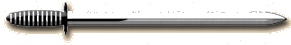 Повзрослев, вдобавок к знанию окружающей природы, он начал развивать глубокое понимание человеческой природы. Он обнаружил, что, по своей сути, эти вещи не так уж и различны - истинная красота скрыта за внешней суровостью при условии, если прожить жизнь просто и гармонично, и при условии, что человек знает, как следовать за своим сердцем.Покинув дом, Теун много работал, чтобы поступить в университет в Южной Африке. Затем, не забывая о своей миссии, он начал успешную карьеру в сфере исполнительских искусств, сфере наполненной внешними проявлениями красоты. Здесь, в театральном мире, он постоянно сталкивался лицом к лицу с реалиями человеческого поведения. Они отражали уроки, полученные им во время жизни в буше. А как же иначе? Ведь в этом мире притворства внешняя красота исполнения только была маской для грубости.В театральном мире, изучая сложность и изменчивость человеческого поведения, Теун накапливал все больше и больше знаний о мириадах различных способов, посредством которых люди лишают себя счастья, разыгрывая различные роли в собственной жизни, вместо того, чтобы быть честными с собой и следовать за своим сердцем.После этого Теун оставил мир исполнительских искусств. Решив внести свою лепту в улучшение мира, он перешел в сферу образования, вначале, в качестве учителя, а затем, в качестве советника при правительстве. Здесь он многому научился относительно истоков человеческого поведения, а также относительно того, как помочь людям начать осознавать собственное поведение и изменять его. Благодаря своей работе с учебными заведениями, Теун имел возможность близко познакомиться с ранними стадиями социальной обусловленности. Печальной правдой является то, что большинство школ вовсе не учат людей думать самостоятельно, а скорее втискивают в учеников предопределенные шаблоны. В результате его опыта, помощь людям в том, как разорвать оковы социальной обусловленности стала краеугольным камнем сегодняшней работы Теуна.В 1977 году, Теун начал вспоминать детали своей подготовки на Пути Воина в прошлых воплощениях, и после полного восстановления своей памяти, он начал подготовку к работе нагваля (нагал, произносится как нах-хал). Нагваль традиционно является лидером партии воинов - юнита. Часть обязанностей нагваля заключается в том, чтобы вести свой юнит к свободе. Именно поэтому работа нагваля обычно никогда не ведется на виду. Однако, несмотря на то, что Теун предпочитает не быть на виду общественности, времена изменились, и его роль требует более заметной позиции. Поэтому вдобавок к обучению личных учеников, сегодня работа Теуна включает раскрытие миру учений Толтеков посредством книг, а также более широкое обучение посредством резидентных ретритов.Дом, в котором живет Теун, находится в Кейптауне и носит название Хижина Охотников - рай для тех, кого он любит.Интервью с Теуном МарезомТеун Марез разговаривал с Чарльзом Мичли перед запуском нового вебсайта Toltec Foundation и прояснил некоторые моменты, касающиеся предназначения его работы и сущности Пути Свободы. Чарльз: Теун, как автор 6 книг, которые передают миру наследие Традиции Толтеков, могли бы вы выразить главное предназначение вашей работы в нескольких словах?Теун: Моя работа, прежде всего, направлена на развитие индивидуума. Причиной этого является тот факт, что когда индивидуум учится брать на себя полную ответственность за собственную жизнь, посредством взаимосвязанности всего живого это имеет огромный и всепроницающий эффект на жизнь в целом. Мы учим, что, возвышая себя, вы тем самым возвышаете и все вокруг вас.
Чарльз: Как ваша работа помогает людям с практической точки зрения?Теун: Путь Воина основан на применении в собственной жизни. Мы учим ценить собственный опыт, а не полагаться на информацию, полученную от других. Действия в обыденной жизни помогают накопить личный опыт. Это приносит уверенность в своих силах и в результате более глубокое знание самого себя и окружающих.
Чарльз: Почему индивидуум столь важен с точки зрения Толтеков?Теун: Дело в том, что все в жизни взаимосвязано, и поэтому каждый из нас несет индивидуальную ответственность за тот мир, который создает. Именно по этой причине, мы учим всегда проецировать внешний мир на самих себя. Это означает, что если вам не нравится видеть что-либо в окружающем мире, следует начать с изменения себя. По существу это сводится к такой фразе: ''Если вам не нравится грязь в соседнем дворе, не надо причитать о том, что делают другие - начните наводить чистоту в собственном дворе!''
Чарльз: Не должны ли мы сперва разобраться с прошлым, прежде чем сможем достичь реального прогресса?Теун: Хотя мы на самом деле должны сперва разобраться с прошлым, важно не смотреть лишь назад. Столь многие люди застревают на этом и не могут двигаться вперед. Важно помнить, что все, что случается с нами сейчас является продуктом того, что случилось ранее. Таким образом, когда вы имеете дело с происходящим сейчас, вы автоматически разбираетесь и с вашим прошлым. Иной путь действий заключается в следующем. Делая первый шаг к воплощению вашей мечты, вы автоматически начинаете материализовать те вызовы, которые вам нужно преодолеть, чтобы сделать второй шаг. Однажды, проделав все эти шаги, вы обнаружите, что прошлое не такая уж и большая проблема.Чарльз: Что в первую очередь можем мы сделать, чтобы улучшить собственную жизнь прямо сейчас?Теун: Начать жить безупречно, вместо того чтобы стремиться к совершенству. Стремление к совершенству убивает наши неисчислимые мечты и останавливает нас в творчестве. Быть безупречным означает ''делать все максимально хорошо, на основе всех доступных в данный момент знаниях''. Безупречность учит действовать немедленно, на основе собственных знаний, а не тратить время, беспокоясь о совершенстве. Действуя таким образом, вы оставляете себе возможность учиться и получать радость.Другая жизненно важная вещь, учится следовать вашему сердцу, а не вашей социальной обусловленности, когда собираетесь действовать. Это означает делать то, что верно для вас, а не то, что как вы думаете, от вас ожидают. Все мы имеем уникальный дар превратить нашу жизнь в успех, а не тратить время на то, чтобы быть похожими на других. Начав следовать за своим сердцем, мы учимся полагаться на нашу уникальность и ценить ее.Чарльз: Все ли Толтеки одинаковы?Теун: Нет. Моя работа основывается на Пути Свободы, на котором индивидуумы открывают свою ценность. Раскрыв ее для себя, мы уже не должны контролировать все и вся для того, чтобы чувствовать свою ценность. Сейчас существует много практикующих, которые претендуют на статус Толтеков и которые пропагандируют шаманизм и подобные архаичные практики. Мы называем это Путем Высокого Приключения. Последователи этого пути видят свою ценность вне себя и потому прибегают к мелочным магическим и шаманским практикам для того чтобы увеличить собственную силу и контролировать все вокруг себя. Эти два пути взаимоисключающие.
Чарльз: Теун, вы ясно показали, что не собираетесь выступать в средствах массовой информации. Есть ли определенная причина для этого?Теун: Да, есть целый ряд причин. Во-первых, моя работа основана на передаче индивидуумам инструментов для действий посредством собственных усилий. Мне противна идея и возможность создания группы зависимых последователей, которые ожидают, что учитель сделает что-то за них.Во-вторых, я не желаю поощрять последователей, которые привязаны к личности учителя, ведь важно лишь то, что я передаю.В-третьих, у меня осталось мало времени и я предпочитаю концентрироваться на написании книг и обучении. Таким образом, я могу позволить моей работе говорить за себя.
Чарльз: Теун, спасибо.Подробная информация: press@lionheartpublishing.com
© Lionheart Publishing 2001 Эта информация может быть использована СМИ, со ссылкой на
www.toltec-foundation.orgХотите знать больше?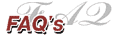 Что означает термин Толтек? Толтек - это человек Знания, а учения Толтеков это практический путь к знанию самих себя. Это лишь теория или эти учения могут на самом деле помочь мне? Эти учения могут помочь вам научиться помогать самим себе. Сами по себе учения не сделаю ничего, для того чтобы извлечь какую-либо пользу из них, необходимо внедрить их в жизнь. Лишь сделав это, вы начнете понимать, что означает быть свободным, что означает обладать истинным знанием и силой, что значит истинная радость, и, что самое важное, как следовать за своим сердцем. Можно ли сделать больше? Не являются ли эти старомодные учения полностью устаревшими в наше время? Учения Толтеков описывают подход к жизни, и во многих отношениях правильный подход к жизни на протяжении веков изменился незначительно. К примеру, начинать войну с тем, с кем вы не согласны, никогда не было и не будет хорошей идеей. Лучшим советом для вас будет попытаться выслушать и найти общие моменты. Кроме того, на самом деле вы не можете обходиться с окружающими, так же как и 200 лет назад. И потому учения и передавались устно, и каждое последующее поколение было вынуждено адаптировать их к своим условиям, что позволяло учениям всегда оставаться актуальными. Не являются ли некоторые концепции слишком простыми и легкими? Нет. Настоящие изменения никогда не бывают ни легкими, ни быстрыми. Но если вы искренне желаете изменений, вы не должны искать быстрых решений проблемы. Бинт лишь закрывает рану, но исцеление приходит изнутри. Настоящая работа над собой требует времени, усилий и приверженности. Почему делается такой акцент на взаимоотношениях? Взаимоотношения формируют суть жизни. Если вы не можете иметь отношения с другим или с окружающим миром, то у вас большие проблемы. Более того, наиболее важно быть в состоянии осмысленно относиться к самому себе. Когда вы этому научитесь, вы уведите как все, что вы делаете, для того чтобы поднять себя, также приносит пользу и миру вокруг вас. Это религия? В привычном понимании этого слова нет, так как нет последователей, нет храмов, нет идолов для поклонения. Также нет и ритуалов. Однако религия в своем истинном смысле подразумевает путь к Себе, знание того, кем и чем вы являетесь в действительности. Это наиболее религиозное путешествие из всех, так как мы все являемся религиозными существами, жаждущими вернуться к нашим корням. Что подразумевает фраза ''вернуться к нашим корням''? Она подразумевает, что мы должны заново найти собственное предназначение в жизни и вступить в контакт с нашим сердцем. Почему мы здесь, в этой жизни? Мы живем, чтобы учиться, учиться раскрывать наш полный потенциал посредством полного участия в жизни. Жизнь предоставляет нам все уроки, в которых мы только можем нуждаться, и, учась поднимать себя, мы также поднимаем все вокруг себя. Почему эти учения раскрываются сейчас? Ранее эти учения передавались устно от учителя к ученику. Однако сейчас люди достигли точки, когда они не так сильно нуждаются в учителе. На протяжении столетий людям нужен был кто-то, кто рассказывал бы им, что делать и как себя вести. Однако все больше и больше людей понимают, что они не только МОГУТ думать и решать за себя, но и ДОЛЖНЫ думать и решать за себя. Это является сутью тенденции ''переноса ответственности''. Мы вступили в возраст индивидуальной ответственности, когда обыкновенный индивидуум не будет чувствовать себя в безопасности, передавая свой силу внешним фигурам - они должны научиться заявлять свои права на силу самостоятельно. Противоречат ли эти учения принятым религиям? Нет. Все религии основаны на Единой Истине. Лишь более поздние интерпретации различаются. Эти учения могут привести к более глубокому пониманию других религий и особенно их эзотерических учений, которые никогда не были доступны простым людям. Исключает ли это учение другие верования? Мы верим, что есть только Одна Жизнь и Одна Истина, но существует множество интерпретаций, которые за прошедшие столетия очень сильно фрагментировались и полностью исказились. Мы стремимся к объединению, а не к фрагментации, и верим, что все могут найти свой путь, если их глаза и уши открыты. Если вы не ослеплены предвзятыми идеями, вы можете найти свой путь, даже читая газеты. Все мы окружены знанием, вопрос только в том, что вы ищете и как вы это делаете. Мне нужно что-то, что принесет мне пользу. Является ли этот подход практическим? Путь Воина базируется на подходе к жизни, который требует действий, и поэтому мы все должны полностью участвовать в жизни. Концепции учения - не просто практические, они должны быть применены в жизни. Ибо истинное знание приходит только из опыта, вашего жизненного опыта. Это изменит мою жизнь? Это полностью зависит от вас! Любое настоящее изменение приходит изнутри. Помните, что это ваше поведение основано на привычках, которые строились на протяжении всей жизни. И чтобы уничтожить эти привычки, необходима тяжелая постоянная работа и приверженность. Мы говорим: ''В этой жизни ничего не получите за просто так. Вы получите только то, что вложили''. Может ли это оказать реальную помощь? Да, при условии, если вы готовы быть честными с самим собой и вложить необходимую работу. Должен ли я медитировать? Так как Учение Толтеков является практическим и эмпирическим подходом к жизни, медитация не является необходимой. Почему в мире такой беспорядок? Часть мировых проблем, выражающаяся в чрезмерном истощении и скверных взаимоотношениях, заключена в том факте, что люди всегда ищут ценность, смысл и удовлетворение в жизни вне себя. Однако мы пытаемся показать людям, что существует огромный объем красоты и волшебства в обыденной жизни. Они должны лишь научиться видеть их. Еще одной проблемой является то, что сегодня люди живут лишь в собственном разуме. В их жизни нет места для сердца. Также мы учим, что жизнь - это чувствование, а не интеллектуальное упражнение. Именно поэтому важно показать людям, как прикоснуться к их сердцу вновь. Как я могу помочь изменить мир? Наилучший способ - начать работать над собой. Возвышая себя, вы тем самым изменяете мир вокруг вас, так как вся жизнь взаимосвязана и взаимозависима. Нужен ли нам толтекский учитель? Тот факт, что подобные книги издаются, означает, что люди могут самостоятельно прогрессировать без учителя. Однако мы также пытаемся по мере возможности помогать людям, которые чувствуют, что нуждаются в поддержке. И также потому, что они наслаждаются товариществом, теплом и поддержкой в групповой структуре. Этот вебсайт - также часть усилий такого рода. С чего я могу начать? Вы можете начать с любой книги. Однако мы рекомендуем начать с книги ''Возвращение Воинов'', так как это первый том из серии Учение Толтеков. В качестве альтернативы - ''Ох, уж это счастье''. Это приземленная и веселая книга позволит вам сделать много открытий о ваших взаимоотношениях и о способах, как вы можете улучшить их. 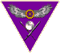 Что для Вас означает свобода? / Путь Воина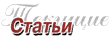 

Свобода и Путь ВоинаЧто значит свобода для вас? Жизнь ли это, посвященная удовольствиям - разновидность заслуженного отдыха? Вероятно, это означает, что вы можете не делать что-либо - не заботиться о ваших родителях или детях, не работать именно на этой работе или, возможно, даже не работать совсем, чтобы, вы, наконец, смогли сконцентрироваться на том, чтобы жить ''настоящей жизнью''?

Именно в таких категориях ответит большинство людей. Если спросить, то большинство из нас ответило бы, что мы могли бы быть по-настоящему свободными ''только если бы мы не должны были делать …...'' или ''вот, если бы у нас было ……...''. Однако все эти желания и стремление уйти от действительности имеют мало общего с реальной свободой. Это потому, что желания ''ловят'' нас на тот или иной ожидаемый результат, и мы так и остаемся ''на крючке'' до тех пор, пока мы не получим этот результата. Свобода для тех, кто желает следовать Путем Воина, есть нечто другое, и она описывается в книгах Теуна Мареза, толтекского писателя и учителя. Воин знает, что жизнь непредсказуема и, следовательно, результат, который мы так страстно желаем получить, может никогда не материализоваться, оставив нас опечаленными и разочарованными. Как много людей тратят время попусту на работе, думая, что осталось всего лишь 5, 10, 15 лет до ухода в отставку, утешая себя тем, что тогда они смогут, наконец, делать то, что они всегда хотели? И все же, даже если наши мечты осуществятся, мы скоро обнаружим, что свобода, которую мы ищем, все еще ускользает от нас - большинство миллионеров охотно засвидетельствует это. Даже с миллионом долларов в банке, и даже после выхода в отставку мы обнаружим, что у нас все еще есть те же самые отложенные дела, те же страхи, те же проблемы взаимоотношений, те же семейные проблемы и то же самое глубокое чувство сожаления. Сожаления о том, что мы могли бы прожить настоящую жизнь во всей ее полноте, а не стоять на обочине, наблюдая за тем, как она проносится мимо. Воин прекрасно понимает что, из-за непредсказуемости жизни, не только будущие надежды могут никогда не материализоваться, но и то, что он может умереть в любой момент. Нам всем нравится верить, что мы будем жить, неделю, год, или 5 лет, но воин так не думает. Он знает, что у нас нет никаких гарантий жизни, и поэтому смерть может похлопать нас по плечу в любой момент. Воин взращивает здоровое осознание присутствия смерти и использует это, чтобы жить всегда на грани, где жизнь всегда остается новорожденной, всегда новой.Тем не менее, через наши социальные условности, нас научили ''жить для завтрашнего дня'', и большинство людей проводит свою жизнь в ожидании чуда, и ждут, когда они выиграют в ''лотерею жизни'', которая превратит их жизни из рутинного существования в волнующее приключение. Для воина, свобода - это не бегство от жизни, и не ожидание отдыха, а образ жизни. Этот образ жизни позволит вам возвыситься над верой в то, что вы жертва, и вдохнет в вас знание и уверенность в том, что вы способны нести ответственность за обстоятельства собственной жизни.Однако так как такой образ жизни идет вразрез со всеми нашими социальными условностями, то его развитие - это не только долгое путешествие, но также путешествие, более похожее на постоянное сражение, чем на прогулку по лужайке.В этом отношении нужно понимать, что люди обычно смотрят на свое рождение, как на событие, которое находится за пределами их контроля. Поэтому они также думают о жизни, как о производной от своего окружения, социального статуса, культуры, религии, образовании и т.п. Другими словами, люди воспринимают себя жертвами обстоятельств.Воин никогда не является жертвой. В борьбе за свободу от истощающего эффекта социальной обусловленности воины берут полную ответственность за свое рождение, свою жизнь и свою смерть.Проклятием нашей человеческой обусловленности является верить в то, что проблемы в нашей жизни не дают нам реализовать наш полный потенциал. Воин знает, какие бы обстоятельства или ''проблемы'' ни появились в его или ее жизни, они появились не как наказание, а как возможность роста. Каждое такое событие есть вызов, помогающий нам заявить свои права на силу. Нам никогда не дается то, с чем мы не можем справиться, и воины также знают, что чем больше вызов, тем больше даров силы он обретет в итоге. Что еще ожидает воин на практическом пути достижения свободы? Первые три книги Толтекского нагваля Теуна Мареза излагают основы этих концепций, как и дают практические рекомендации, основанные на них. Это некоторые из основных средств и техник, которым обучают каждого ученика на Пути Свободы. Хотя в начале они могут показаться простыми, однако после того, как они становятся понятны и применены на практике, они становятся не только очень действенными, но и приносят все большее понимание глубины сложности.Посредством процесса перепросмотра мы можем научиться понимать наше прошлое и видеть, чем же на самом деле является наша жизнь. Кроме жизненной важности собирания каждого дара силы из нашего жизненного опыта, до той поры, пока мы не научимся видеть глупость в нашем поведении, мы будем просто продолжать повторять нашу глупость, а не жить истинной жизнью.Слова - могущественные инструменты воина, они буквально формируют наш мир. Поэтому мы изучаем, как воин подходит к верному использованию слов.Мы все - продукты наших привычек. Поэтому, часто недостаточно просто достичь ясности по отношению к тому или иному явлению. И только через технику неделания мы можем сломать эти разрушительные образцы поведения, которые укоренились, устоялись и которые всегда воплощаются в мириадах различных затуманенных масок. Охотник - мастер выслеживания добычи. Самая большая наша добыча - наше саморазрушительное поведение, и воин в первую очередь учится выслеживать собственное поведение. Однако так как легче увидеть неудачи других людей, мы также начинаем учиться выслеживать поведение других людей. Для воина, весь мир - не более чем зеркало собственного потенциального поведения, что существует внутри нас, неважно из прошлого, настоящего или будущего. Используя концепцию зеркал, мы сначала учимся распознавать, и затем и менять в себе разрушительное поведение, которое мы видим в отражении. Это основано на истине, что мы никогда не можем менять других людей, а лишь самих себя. Естественно, правильно применяя эту технику, потребность судить окружающих быстро улетучивается. Свобода означает многое, но возможно сама суть свободы - это знание того, что когда что-либо случается с нами, мы всегда имеем выбор. Зная то, что у нас есть возможность выбора, как откликнуться в той или иной ситуации - это и есть сердце свободы. Любой другой путь оставляет нас подвешенными, как марионетка на нитках, которые были натянуты для нас нашими родителями, друзьями и обществом. И проблема существования марионетки или жертвы состоит в том, что в таком случае мы истощаем не только себя, но также и все вокруг нас, так как в итоге, жизнь полностью взаимозависима и взаимосвязана. Поэтому та путеводная звезда, на которой воины взирают во время битвы за свободу, несет изречение: ''Если вы возвышаете самого себя, то вы автоматически возвышаете всех вокруг вас и, если вы выстрелите себе в ногу, то вы автоматически позволите всем окружающим упасть тоже''. В этом девизе сокрыта другая грань свободы - мы не можем изменить других людей, мы можем лишь изменить себя. Но через постоянную работу над возвышением самих себя мы можем совершать, и совершаем, чудеса в мире вокруг нас. 

Чарльз Мичли 
Ученый Теуна Мареза.Путь Свободы / Свобода vs. Шаманизм

Свобода vs Шаманизм В ответ на вопросы, задаваемые многими читателями, я хотел бы развеять некоторые из ошибочных представлений, сложившихся вокруг отношений между Карлосом Кастанедой и его учителем Хуаном Матусом. Во-первых, я хотел бы указать, что Дон Хуан действительно был безупречным воином, посвятившим себя Пути Свободы, и нагвалем Традиции Толтеков. С другой стороны, Карлоса Кастанеду, как ясно из его книг, интересовала вовсе не свобода, а скорее Путь Высокого Приключения и магия/шаманизм. Факт, который также ясен из его книг, но который, кажется, ускользнул от внимания большинства читателей, - это то, что обучение Кастанеды не было окончательно завершено. Действительно, на последней встрече с Доном Хуаном, Кастанеда все еще не полностью восстановил память. Результатом этого является то, что Кастанеда всё еще действовал с позиции в высшей степени выборочного восприятия, которое сильно воздействовало на его способность передавать или интерпретировать Учение Толтеков с достаточной степенью надежности или авторитетности в этом вопросе. В то же время, от внимания серьезного читателя его книг никогда не ускользали те моменты, где Кастанеда дословно цитирует Дона Хуана. Ценность этих отрывков не идет ни в какое сравнение с ненадежными полевыми заметками, записанными и причудливо истолкованными Кастанедой, и которые составляют большую часть его работы. Относительно ссылок на магию в книгах Карлоса Кастанеды, я должен заметить, что хотя знание, касающееся магии действительно является частью Традиции Толтеков, эта практика, тем не менее, не ведет к свободе. Относительно этого также важно подчеркнуть, что Учение Толтеков, как оно преподается Воинами Свободы, не имеет никакого отношения к шаманам древней Мексики. Это - ещё один факт, который Дон Хуан неоднократно подчеркивал Кастанеде. И хотя книги Кастанеды просто пестрят подобными утверждениями Дона Хуана, сегодня люди читают настолько избирательно, что просто пропускают их. Как Дон Хуан точно выразился: ''колдовство - это тупик'', и ''по сравнению с человеком знания, маг - мрачный попутчик''. Удивительно, однако, что истинно безупречный воин, Дон Хуан, был забыт в тени Кастанеды. Относительно вышеупомянутого необходимо помнить, что при чтении книг Кастанеды, единственно ценным является то, чему Дон Хуан учил непосредственно, не следует принимать во внимание интерпретации Кастанеды в отношении того, чему, как он думал, его учили. Кастанеда полностью упустил смысл своего обучения, и был пойман на крючок необыкновенным. Что он воспринимал, и как он интерпретировал то, что он воспринимал, было так далеко от действительности, что в голове не умещается. Кастанеда умер пустой скорлупой человека. И это - удел магов.Кроме того, '' магические пассы'', преподаваемые Кастанедой, не имеют места ни в одной из линий Толтеков. Кастанеда научился им у Ховарда Ли, а не у Дона Хуана или кого-либо из его партии воинов, как утверждал Кастанеда. Подобно, ''foreign installations'', так называемые ''летуны'', также не имеют никакой связи с Учением Толтеков.Наконец, не существует никаких продолжателей линии Дона Хуана. Линия Дона Хуана закончилась на Доне Хуане.

Во имя свободы,
Теун Марез.Желтая Роза Дружбы

Значение Желтой Розы 
Рассмотрев, что такое дружба и верность, перейдем к тому, что же могут они рассказать нам о Желтой Розе Дружбы? Что воплощает собой эта концепция? Желтая Роза - древний символ Толтеков. Роза входит в приветствие Толтеков: " Воины Атля, я приветствую вас! Любовью, которая является сутью вашего истинного, сокровенного, пламенного существа! Безупречностью, которая представляет собой вашу непобедимую силу! Смирением, которое отмечает ваш свободный дух! Да пребудет с вами отныне и вовек покой и гармония Желтой Розы Дружбы!"Но это не расскажет нам о многом. Фактически, трудно сказать что-либо реально значимое о чем-либо, что есть символ, и что может быть проверено только на опыте. Лучшее, что мы можем сделать - это поговорить об этом, и в процессе попытаться получить ощущение, что же означает Желтая Роза. Желтая Роза появляется как зрительный образ, когда Толтекские Видящие пытаются "видеть" источник жизни в процессе проявления. Отметим первую особенность - цвет. Почему желтый? Для Толтеков желтый цвет символизирует жизненность, жизнеспособность, жизнестойкость. Посмотрите, как желтый цвет проявляется в вашей жизни, взгляните на нарциссы и маргаритки весной, почувствуйте, что происходит, когда вы входите в желтую комнату. Прежде всего, посмотрите на самый сильный и всеобщий символ жизненности - солнце. Посмотрите, каково действие солнца на нашу жизнь, начиная с того, как вы себя чувствуете в прекрасный солнечный день по сравнению с тем, как вы чувствуете себя в пасмурный день. Также примите во внимание тот эффект, который производит солнце на растения, животных и на всю природу." Жизнеспособность " означает способность поддерживать жизнь. И если мы здесь остановимся, чтобы рассмотреть смысл и значение этого, то мы немедленно увидим, как далеко простираются последствия. Первое из последствий относится к времени, так как для поддержки чего-либо требуются усилия, при этом продолжительные, непрерывные, неустанные усилия. Так же, как и солнце, они всегда должны присутствовать. Хотя время от времени может быть и дождь, солнце всегда на месте. Следующее следствие имеет отношение к действию, так как для поддержки чего-либо требуются действие. Невозможно сидеть в углу и тихо светить вдаль. И в то же время, концепция действия не означает, что вы должны идти и спасти мир. Действие подразумевает наличие цели, и после этого материализацию этой цели. Довольно часто вы можете сделать не так уж много, и не надолго, а иногда и вообще ничего. Но если вы знаете, что вы работаете в этом направлении и если вы придерживаетесь этого направления, тогда вы начнете действовать.Другой разрез имеет отношение к качеству действия, которое вам нужно совершить. Поддерживать жизнь - означает, что все ваши действия должны быть такими действиями, которые заботятся о жизни и поощряют ее. Короче говоря, ваши действия должны быть выполнены таким способом, чтобы они полностью поддерживали жизнь, а не были разрушительными для нее. Ваши действия должны быть направлены на придание ценности и подъем жизни.Тогда вы можете спросить, что такое жизнь? Это может показаться очевидным, но до той поры, пока у нас нет ясности относительно того, что есть жизнь, все наши действия могут быть страшно неуместными, и мы скорее придем к противодействию процессу жизни, нежели будем продвигать его вперед.Итак, что есть жизнь? Большинство людей имеют тенденцию думать, что жизнь - это то, что происходит с ними или другими. Поэтому, если кто-нибудь лег в больницу, или женился, или развелся, или попал в переделку, или продвинулся по службе, или был уволен, то об этом говорят: "такова жизнь". Аналогично этому, люди идут смотреть фильмы и шоу, посещают спортивные состязания и они думают, что эти действия и есть жизнь. Но истина в том, что жизнь - это не то, что происходит с нами. Все, что случается с нами, все, что мы испытываем на физическом плане, является ни чем иным, как выражением формальной стороны жизни. Все наши повторяющиеся действия - наши дела - просто подтверждают то, что мы живые, а значит живем. Даже наши истинные творения (в противоположность воспроизводству) - это просто выражение того, что мы чувствуем себя духовными существами.Жизнь сама по себе загадка - она часть непознаваемого. Жизнь - это Нагваль, Дух. Мы в действительности не знаем, что есть жизнь, поскольку, будучи выражением Духа, она находится в области непознаваемого, которое есть Ни-Что. Единственная вещь, которую мы знаем как факт, это то, что мы живы. Таким образом, Толтеки говорят, что жизнь - это чувствование. Мы можем только почувствовать, кто мы и что мы. Невозможно определить Ни-Что.Что же из этого следует? Во-первых, важен не некоторый достигнутый уровень полученного опыта, означающий, что мы уже насладились богатой и полной смысла жизнью, но качество наших взаимодействий во время получения этого опыта. Что составляет суть нашего действия? Каковы наши побуждения, наши намерения, и какой они дают результат? Оставляем ли мы позади себя красоту или разрушение? Или же мы просто повторяем наши действия раз за разом? Возьмите, например группу людей, которые являются большими поклонниками гольфа. Они могут потратить свою жизнь, наблюдая за турнирами, они даже могут много путешествовать. Но все, что они постоянно делают, с небольшими различиями, это наблюдают за игрой, немного выпивают, обедают, тянутся за своими приятелями, то есть просто делают одно и то же, снова и снова. Когда они оглянутся и посмотрят на свою жизнь, они увидят, как все слиплось в большую кучу неясных очертаний, с одним или двумя событиями, стоящими отдельно, вероятно похожих на что-нибудь вроде, когда Джек Никлос кивнул им, или когда они выиграли приглашение на обед. Но, в общем, это будут события, которые просто случились с ними.Это приводит нас ко второму и более фундаментальному выводу - а именно к тому, что мы не пассивные жертвы жизни, а существа огромной силы и энергии, которые обладают возможностью взять контроль над жизненными обстоятельствами - и обладают возможностью поддерживать жизнь. Ключ к этому находится в жизненности. В этом отношении мы продолжаем помнить, что жизнь - это чувствование, а не интеллектуальное упражнение.Что это значит? Все истинные действия - в противоположность ре-акциям - происходят из чувства. Чувство похоже на зерно, которое прорастает и бурно цветет, находя свое выражение в наших действиях. Жизнь вечно обновляет себя - она всегда в постоянном движении, поднимается и отступает, и ее выражение есть жизненность или жизнеспособность, а смысл жизненности - сама жизнь - то есть, в конце концов, это одно и то же. Быть жизнеспособным - значит быть живым, и закрыть себя от жизненности - значит умереть.Посмотрев на саму розу, мы открываем, что она символизирует "Путь с Сердцем", так как роза всегда были синонимом сердца. Хотя здесь следует сфокусироваться на "Пути" - пути к "предназначению", ведь у каждого из нас есть предназначение, и жизненно важно для нас раскрыть его и следовать этому предназначению. Когда мы так поступаем, мы учимся, что, в конечном счете, наше предназначение - Путь с Сердцем. Но если мы попытаемся сфокусироваться на сердце без нахождения или определения нашего предназначения, тогда мы рискуем зайти в тупик. У нас у всех есть Путь, которому мы должны следовать - это наша судьба, и Путь может раскрыться только тогда, когда мы идем по нему. По этой причине Христос говорил: "Если вы хотите унаследовать Царствие Небесное, берите свой крест и следуйте за мной".И хотя у каждого из нас есть свой собственный путь, однако по ходу путешествия мы постепенно учимся тому, что все пути взаимосвязаны и взаимозависимы. И так мы подходим к пониманию, что способ, каким мы путешествуем, влияет как на целое, так и на его отдельные части. В этом и состоит другая фундаментальная истина розы, а именно, существует одна единственная жизнь. Даже притом, что роза состоит из многих лепестков, они все объединяются в одну розу: их цель и их жизнь существует едина.Но роза - это больше, чем просто лепестки - роза имеет стебель и на стебле есть шипы, которые нельзя игнорировать. И потому жизнь - не просто ложе из лепестков роз - не все в жизни светлое и счастливое. Шипы представляют собой наши вызовы, которые нужно встречать лицом к лицу, и с которыми необходимо справляться безупречно. Мы не может убежать прочь от наших вызовов, ведь если пытаемся, тогда мы закончим тем, что будем пойманы и исколоты шипами.Наконец, существует аромат розы. Обоняние символизирует личную силу. Нам нужна личная сила, чтобы встречать свои вызовы, и когда мы справляемся с ними безупречно, они приносят нам еще больше личной силы. Более того, нам нужно иметь личную силу для того, чтобы быть в состоянии показывать дружбу и верность, ведь как без личной силы мы можем реально дать от себя что-либо значительное и ценное?Теперь мы прошли полный круг, и мы возвращаемся назад к понятиям дружбы и верности. Но это не значит, что не существует ничего более, что можно взять из этих понятий, или из понимания Розы. По мере того, как мы продолжаем исследования, мы никогда не прекращаем открывать новые перспективы и области знания, которые мы можем по праву назвать нашими собственными.

Чарльз Мичли 
Ученый Теуна Мареза.Об издательстве Lionheart Publishing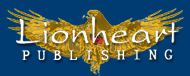 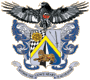 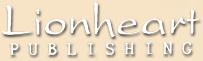 

Lionheart Publishing - единственное издательство книг Теуна Мареза на английском и испанском языках. Во многих отношениях основание издательства в 1996 году можно считать реализацией мечты. Основатель, Чарльз Мичли, впервые встретил толтекского нагваля Теуна Мареза в начале 1995 года. Влияние этого человека и его учений было таковым, что Чарльз в том же году стал последователем Теуна. 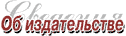 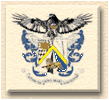 Содержание его первоначальной подготовки, а также сила и эффективность Учений Толтеков превзошли все ожидания Чарльза, а идея организовать издание книг Теуна созрела и, в конце концов, принесла плоды.Сегодня все больше и больше людей открывают для себя истинную природу Учений Толтеков. Книги Теуна и Путь Свободы, который он описывает, помогают людям по всему миру возвышать себя и изменять собственную жизнь. Эти книги читают более чем в 26 странах, и они были переведены на испанский, греческий, болгарский и русский языки. Теун Марез разговаривал с Чарльзом Мичли перед запуском нового вебсайта Toltec Foundation и прояснил некоторые моменты, касающиеся предназначения его работы и сущности Пути Свободы. Чарльз: Теун, как автор 6 книг, которые передают миру наследие Традиции Толтеков, могли бы вы выразить главное предназначение вашей работы в нескольких словах?Теун: Моя работа, прежде всего, направлена на развитие индивидуума. Причиной этого является тот факт, что когда индивидуум учится брать на себя полную ответственность за собственную жизнь, посредством взаимосвязанности всего живого это имеет огромный и всепроницающий эффект на жизнь в целом. Мы учим, что, возвышая себя, вы тем самым возвышаете и все вокруг вас.
Чарльз: Как ваша работа помогает людям с практической точки зрения?Теун: Путь Воина основан на применении в собственной жизни. Мы учим ценить собственный опыт, а не полагаться на информацию, полученную от других. Действия в обыденной жизни помогают накопить личный опыт. Это приносит уверенность в своих силах и в результате более глубокое знание самого себя и окружающих.
Чарльз: Почему индивидуум столь важен с точки зрения Толтеков?Теун: Дело в том, что все в жизни взаимосвязано, и поэтому каждый из нас несет индивидуальную ответственность за тот мир, который создает. Именно по этой причине, мы учим всегда проецировать внешний мир на самих себя. Это означает, что если вам не нравится видеть что-либо в окружающем мире, следует начать с изменения себя. По существу это сводится к такой фразе: ''Если вам не нравится грязь в соседнем дворе, не надо причитать о том, что делают другие - начните наводить чистоту в собственном дворе!''
Чарльз: Не должны ли мы сперва разобраться с прошлым, прежде чем сможем достичь реального прогресса?Теун: Хотя мы на самом деле должны сперва разобраться с прошлым, важно не смотреть лишь назад. Столь многие люди застревают на этом и не могут двигаться вперед. Важно помнить, что все, что случается с нами сейчас является продуктом того, что случилось ранее. Таким образом, когда вы имеете дело с происходящим сейчас, вы автоматически разбираетесь и с вашим прошлым. Иной путь действий заключается в следующем. Делая первый шаг к воплощению вашей мечты, вы автоматически начинаете материализовать те вызовы, которые вам нужно преодолеть, чтобы сделать второй шаг. Однажды, проделав все эти шаги, вы обнаружите, что прошлое не такая уж и большая проблема.Чарльз: Что в первую очередь можем мы сделать, чтобы улучшить собственную жизнь прямо сейчас?Теун: Начать жить безупречно, вместо того чтобы стремиться к совершенству. Стремление к совершенству убивает наши неисчислимые мечты и останавливает нас в творчестве. Быть безупречным означает ''делать все максимально хорошо, на основе всех доступных в данный момент знаниях''. Безупречность учит действовать немедленно, на основе собственных знаний, а не тратить время, беспокоясь о совершенстве. Действуя таким образом, вы оставляете себе возможность учиться и получать радость.Другая жизненно важная вещь, учится следовать вашему сердцу, а не вашей социальной обусловленности, когда собираетесь действовать. Это означает делать то, что верно для вас, а не то, что как вы думаете, от вас ожидают. Все мы имеем уникальный дар превратить нашу жизнь в успех, а не тратить время на то, чтобы быть похожими на других. Начав следовать за своим сердцем, мы учимся полагаться на нашу уникальность и ценить ее.Чарльз: Все ли Толтеки одинаковы?Теун: Нет. Моя работа основывается на Пути Свободы, на котором индивидуумы открывают свою ценность. Раскрыв ее для себя, мы уже не должны контролировать все и вся для того, чтобы чувствовать свою ценность. Сейчас существует много практикующих, которые претендуют на статус Толтеков и которые пропагандируют шаманизм и подобные архаичные практики. Мы называем это Путем Высокого Приключения. Последователи этого пути видят свою ценность вне себя и потому прибегают к мелочным магическим и шаманским практикам для того чтобы увеличить собственную силу и контролировать все вокруг себя. Эти два пути взаимоисключающие.
Чарльз: Теун, вы ясно показали, что не собираетесь выступать в средствах массовой информации. Есть ли определенная причина для этого?Теун: Да, есть целый ряд причин. Во-первых, моя работа основана на передаче индивидуумам инструментов для действий посредством собственных усилий. Мне противна идея и возможность создания группы зависимых последователей, которые ожидают, что учитель сделает что-то за них.Во-вторых, я не желаю поощрять последователей, которые привязаны к личности учителя, ведь важно лишь то, что я передаю.В-третьих, у меня осталось мало времени и я предпочитаю концентрироваться на написании книг и обучении. Таким образом, я могу позволить моей работе говорить за себя.
Чарльз: Теун, спасибо.Подробная информация: press@lionheartpublishing.com
© Lionheart Publishing 2001 Эта информация может быть использована СМИ, со ссылкой на
www.toltec-foundation.orgАфоризмы Толтеков / Как работать с афоризмами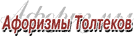 

Как работать с афоризмами 


Афоризмы представляют собой словесное воплощение определенных концепций и учений Толтеков. Найти их можно повсеместно в книгах Теуна Мареза, ибо они содержат эссенцию того, о чем он намерен поведать.На самом деле все Учение Толтеков содержится в афоризмах. Сопроводительные пояснения служат главным образом для того, чтобы выявить и истолковать специфические аспекты, которые необходимо изложить в книгах в определенный момент времени.Эту важную особенность необходимо помнить при чтении книг. Просто невозможно выразить в словах весь объем и значение каждого афоризма, так как они огромны. Также и люди не будут подходить к одному и тому же афоризму одним и тем же путем. Ведь все они разные, как различен и личный опыт, и личное восприятие. И каждый человек находится на собственной стадии эволюции осознания.Афоризмы Толтеков не имеют ничего общего с мантрами - простое повторение не приведет вас никуда. Они также не похожи на коаны Дзен. Афоризмы представляют собой утверждения, проработка которых на практике в повседневной жизни может помочь вам узнать, что на самом деле в ней происходит, встретить собственные вызовы, определить для себя оптимальные шаги. Применение афоризмов может помочь вам найти корни происходящего в различных сферах жизни. Некоторые применять довольно просто, иные же должны применятся лишь в сочетании с другими аспектами учений.Работая с афоризмами в контексте повседневной жизни, вы не только приобретете глубокие знания себя, собственного поведения и поведения окружающих, но также обретете неоценимое понимание собственной жизни и судьбы, их предназначения и смысла.Пример:Единственное поражение в жизни - отказ от сражения.Что подразумевает этот афоризм? На первый взгляд он выглядит весьма просто и безо всяких заковырок. Однако, работая с афоризмами, вы должны идти глубже, за поверхностное значение. Ведь вы посредством афоризма желаете получить знание о самом себе, исходя из собственного опыта.Итак, вы должны спросить себя: ''Что я воспринимаю как поражение?'' ''Что делаю я по отношению к самому себе, к окружающим, когда осознаю свое поражение в чем-либо?'' ''Затрагивает ли это меня или других?'' ''Индульгирую ли я в чувстве вины?'' ''Сдаюсь ли я?'' ''Знаю ли я как превратить кажущееся поражение в успех - таким образом, чтобы выиграли все?'' ''Если нет, то каким образом я чувствую себя зашедшим в тупик и становлюсь боязливым, сделав ошибку?''''Что означает сражение?'' ''Что означает отказ от сражения?'' ''По каким правилам я должен сражаться'' ''Если единственное поражение в жизни - отказ от сражения, то какое предназначение жизни?''Как вы видите, вопросы все появляются и появляются! Но если вы будете честны перед собой в получении собственных ответов от жизни, вы обнаружите настоящий клад знаний о самом себе. О том, что вы думаете и чувствуете в отношении самого себя и окружающих, а также касательно жизни в целом. Фактически вы также откроете для себя множество различных способов, которыми вы опутываете сами себя и то, каким образом вы удерживаете себя от осуществления собственной сокровенной мечты. Это знание будет вашим знанием. Знание самого себя - настоящая сила. Сила, которой никто не может лишить вас.

Чарльз Мичли 
Ученый Теуна Мареза.Честность и Ответственность

Честность и ОтветственностьНедавно я читал в одном из журналов статью популярного автора о личностном росте. Там присутствовало несколько верных замечаний по поводу честности, а затем автор заговорил об ответственности. Начал он весьма неплохо, но вскоре я почувствовал тревожные сигналы.Мое внимание привлекло утверждение, гласившее: ответственность означает ''... действия, направленные на исправление того, что может быть исправлено, если окружающие считают происходящее вредоносным''. Тревогу вызвал целый ряд моментов, что я и обнаружил, когда начал для себя прояснять, в чем дело. Сразу вспомнилась Библия и то, как Иисус изгнал ростовщиков из храма. А также то, что он постоянно отчитывал и упрекал фарисеев. Нет никаких сомнений, что все эти люди считали такие действия крайне вредными для себя! Однако нигде не упоминается, чтобы после этих событий Иисус ходил по округе и говорил: ''Все в порядке, ребята. Не волнуйтесь. Я не для себя стараюсь. Так будет лучше для вас. Позвольте же мне это делать! '' Конечно же, говоря о честности в своей жизни, в первую очередь следует помнить: мы действительно отвечаем за то, чтобы быть настолько доступными для понимания, насколько это вообще возможно, за то, чтобы наше послание окружающим было ясным. Мы также несем ответственность и за мотивы своих поступков. Честность подчас может быть жестокой. И поэтому за нашей честностью всегда должно стоять искреннее желание возвышать, а не разрушать. Надо помнить, что слова нужно использовать с особой осторожностью, ибо однажды произнесенное слово никогда не может быть взято назад.Но если мы неизменно следуем этим двум руководящих принципам и безупречны настолько, насколько это возможно, тогда не стоит беспокоиться из-за того, как другой человек воспринимает сказанное нами. Хотя мы можем и должны брать ответственность за свое отношение к окружающим, мы не можем взять ответственность за то, как другие люди выбирают воспринимать события своей жизни. Подобное вмешательство не только унизительно, но и идет вразрез со всей концепцией свободы. Как-то один мудрец сказал: ''Кубок истины действительно горек, но лишь осушив его, мы найдем на донышке зерна нашей силы''.Следование подобным принципам в собственной жизни ведет к обретению силы и к освобождению. Я знаю из своего опыта, что какой-нибудь ''негатив'', высказанный честным человеком обо мне и моих действиях, может показаться очень болезненным. Но без таких людей я никогда бы не увидел свое поведение в истинном свете. Однако если затем человек пытается как-то смягчить и улучшить впечатление от сказанного, я всегда чувствую себя опекаемым и униженным. В итоге мне становится еще хуже, а не лучше. Итак, всякий раз, когда вам нужно сказать что-то кому-то, отнеситесь к собеседнику как к человеку достаточно большому и сильному, чтобы принять вашу истину. Не будьте снисходительны, тем самым принижая его. Почти всегда нам требуется другой человек, чтобы указать на наши недостатки, и со временем мы учимся быть за это благодарными. Увидев свои недостатки, мы можем начать работать с ними, преобразовывать их и в результате стать свободными от собственного поведения.В работе с нашими недостатками мы всегда одиноки. Действительно, взглянув в зеркало справедливости, мы можем почувствовать себя беззащитными. Но сколько силы и энергии мы получаем, насколько становимся более уверенными в себе, сразившись в этой внутренней битве самостоятельно!Если же мы пробуем как-то уладить, ''утрясти'' ситуацию, мы опять же нарушаем принцип индивидуальной ответственности, который находит выражение через взаимосвязанность всего живого. Это означает, что если я имею ''плохой'' опыт, то вместо того, чтобы обвинять всех и вся вокруг, я сначала спрашиваю: ''Почему я притянул этот опыт в свою жизнь?'' Ведь я, и только я один, ответственен за то, как я выбираю воспринимать происходящее в собственной жизни. Если я воспринимаю это негативно, то именно я и должен с этим разбираться. И я всегда помню еще об одном принципе, а именно: ''Я никогда не встречусь с вызовом, с которым не в состоянии справиться''. Следовательно, я знаю, что способен справиться со всеми испытаниями, независимо от того, насколько суровыми они кажутся.Однако мы можем со всей отчетливостью наблюдать, насколько индивидуальная ответственность и, соответственно, индивидуальная вера в себя оказались разрушенными в сегодняшнем мире - особенно в более развитых странах. Случись что-нибудь для них неприятное, люди просто отправляются к своим адвокатам, чтобы наказать обидчика через суд.В результате появилось поколение людей - особенно это касается мужчин, - у которых в изрядных количествах присутствуют добрая воля и высокие идеалы и которые могут очень много говорить о высоких материях, но имеют слишком мало силы и слишком не обязательны, чтобы претворить все это в жизнь.В конце концов, истинная ответственность означает ''способность отвечать жизни''. И этого можно достичь только одним путем - развивая открытость сердца, которая позволяет охватывать все стороны жизни целиком. Но такая открытость сама приходит через силу, которая рождается тогда, когда свои вызовы человек встречает честно и в полной мере, а не перекладывает их на плечи других.


Чарльз Мичли 
Ученый Теуна Мареза.Качества – Дружба

Качества - ДружбаПредставленный ряд статей исследует некоторые из качеств, которые мы привыкли считать само собой разумеющимися. Статьи дают исходную точку - плацдарм, с которого мы можем стартовать в путешествие за получением нашего собственного знания. Ведь в итоге важен именно наш собственный опыт, а не информация. Все же эти качества мы не можем игнорировать, поскольку они представляют невидимую силу, которая дает силу учению Толтеков. Без них переданная информация останется лишь словами - просто информацией - и применение учения вновь и вновь приведет к бесплодному однообразию, в котором жесткая структура правил обуславливает весь распорядок дня.…………………………………………………………………………… Дружба и верность тесно связаны между собой, и это правильно. Но каждое из этих качеств несет в себе специфические черты и свойства, так что рассмотрим каждое из них в отдельности.Все мы имеем представление о том, чем является дружба, или как это должно выглядеть, но взгляните вокруг себя в сегодняшнем мире. Что же мы видим? Что дружба действительно значит в наше время?Слишком часто дружба - это вопрос в стиле ''я почешу тебе спинку, если ты почешешь мою''. В этом конкурентном мире дружба всего лишь средство для продвижения либо в работе, либо в социальной сфере. В этом сценарии нет никакой истинной открытости - только обоюдный захват, и страх того, что в один день ваш ''друг'' нанесет вам удар в спину, и весь мир увидит, кем вы в действительности являетесь.Поскольку мы все чувствовали, что нас предали в некоторый момент нашей жизни, то этот страх нависает над нашими отношениями во всех сферах, истощая нас и не позволяя нам действительно открыть наши сердца.Другой аспект менталитета ''я почешу тебе спинку, если ты почешешь мою '' - это взаимозависимость, где каждый поддерживает другого в его слабости. Нет никакого сопереживания и поддержки - только взаимное разрушение, поскольку каждый стаскивает другого вниз, в болото своей посредственности каждый раз, когда кто-либо пытается выбраться наверх. Мы можем назвать участников такие отношений ''партнерами по преступлению''.Таким образом, дружба становится инструментом для манипуляций и подавления. Наиболее ярко это проявляется в обычной школе. Начиная с самого раннего возраста, где давление со стороны сверстников, чтобы соответствовать, чтобы быть принятым, является огромным, дети начинают с необходимости лгать, обманывать и индульгировать во всех видах подобного поведения, только чтобы быть принятыми своими ''друзьями''.Струны соучастия в том, что обычно считается дружбой, сильны, и держат нас на привязи, подобно собачкам, в течение всей нашей жизни. В результате мы заканчиваем тем, что становимся либо полностью дающими, благодаря чувству собственной незначительности, либо полностью берущими, также благодаря чувству собственной незначительности, и никогда не достигаем правильного баланса.Дружба - это подарок, простой и чистый. И, как подарок, он никогда не может быть навязываемым. И, как подарок, он должен предлагаться искренне. Но что это в действительности говорит нам о дружбе?В прошлом люди проводили различие между просто знакомыми, и людьми, которых бы они пригласили в дом. Используя это аналогию, мы можем сказать, что друг - это тот, кого вы могли бы пригласить в ваше сердце - это тот, кому вы решаетесь открыться - открыться, чтобы разделить себя с ним, но не в смысле уйти от себя, а в смысле впустить его в ваш мир.Что тогда означает само слово дружба (англ. friendship)? Из сказанного ясно, что дружба должна означать нечто большее, чем два человека, которые нравятся друг другу. Суффикс ship обозначает процесс, так что дружба означает процесс становления другом кого-то - процесс открытия вашего сердца по отношению к нему и приглашения его в ваш мир.Процесс - это не состояние, а движение, так что дружба - это непрекращающееся путешествие, наполненное открытиями и открытостью.Может показаться, что процесс открытия сердца кому-либо состоит в том, чтобы ''быть хорошим'' по отношению к нему - иначе говоря, быть политически корректным, т.е. другими словами, всегда улыбаться, но ничто не может быть более далеким от истины.Свойство сердца - его полная включенность, а это подразумевает полную честность - тот уровень честности, который мы называем безжалостностью.Безжалостность означает отсутствие жалости, и основана на желании быть достаточно честным, чтобы говорить правду, не взирая на последствия. Ибо в открытости сердца мы знаем, что должны поддерживать друга и помогать ему, даже если друг не всегда благодарит вас вовремя.И все же, как часто мы стараемся промолчать, даже когда мы знаем, что должны сказать, из страха потерять одобрение или любовь нашего друга? Как часто в собственной жизни мы ''не будим лихо, пока оно тихо'' или не принимаем меры, из страха раскачать лодку?Однако, вместе с честностью, должна быть проявлена осторожность. Ведь честность не дает нам лицензию идти проповедовать и пытаться изменить наших друзей в том направлении, в котором как мы чувствуем, они должны измениться.Наши друзья будут всегда отражать аспекты нашего собственного поведения, и если имеется кое-что, что мы не любим в друге, тогда, прежде всего мы должны обратить внимание и изменить это непосредственно в нас самих прежде, чем заняться тыканьем пальцем. Всегда помните о включенности, которая является началом истинной безусловной любви.Прежде всего, честность начинается с честности в определении своих собственных мотивов, почему я хочу дружбы.Вообще, независимо от того, какими мы воображаем наши мотивы, в конечном счете они сводятся к тому, что мы хотим что-либо от другого человека, - теплота ли это, любовь, внимание, компания, развлечение, или даже что-либо более материальное, вроде помощи, или карьеры или социального продвижения.Если мы честны относительно наших мотивов, мы не только можем избежать разочарования и неудовлетворенных ожиданий, но мы можем также работать и разумно сотрудничать, чтобы достичь нашей цели.Нет ничего хуже, чем идея ''Я просто хочу иметь друга''. Вы должно спросить снова: ''Что такое друг?'' Это тот, кто сделает вас счастливым? Это тот, кто будет для вас жилеткой? Это тот, кто будет полезен?Теперь сам термин дружба настолько обесценился, что почти любой является другом, даже если вы знаете его лишь пять минут. Итак, мы должны честно спросить себя ''что именно я хочу от этого человека? ''Затем мы должны честно оценить то, что мы готовы дать другому человеку. Другими словами, мы собираемся строить реальную дружбу с ним, или же мы собираемся манипулировать им, чтобы получить то, что мы хотим? Является ли он кем-то, с кем мы собираемся делиться, или это тот, кого мы собираемся использовать и затем отбросить? Именно через честность и разумное сотрудничество мы можем построить настоящую дружбу и по настоящему открыть наше сердце. Но это требует времени, усилий и обязательности.Взгляните вокруг вас и посчитайте, сколько примеров реальной дружбы вы можете увидеть, по сравнению с количеством примеров ''насилия''. После этого исследуйте ваши дружбу и ваши собственные побуждения. Поддерживаете ли вы ваших друзей в их сильных качествах или только в слабостях? Манипулируете ли во имя дружбы? Какие качества вы бы хотели привнести в вашу дружбу?


Чарльз Мичли 
Ученый Теуна Мареза.Стоит ли беспокоиться о проблеме абортов?

Стоит ли беспокоиться о проблеме абортов? Накал споров о проблеме абортов не утихает. Однако они никогда ни к чему не приведут, так как совсем немногие люди желают заглянуть вглубь проблемы и задать настоящие вопросы.Дело в том, что проблема абортов является результатом целой серии вопросов, начинающейся с того, каким именно образом мы выбираем смотреть на вопрос сексуальных отношений в целом, их цель и значение. В ней содержится исследование уровня ответственности мужчин и женщин по отношению к сексу. Это затрагивает взгляд на вопросы контрацепции и того, что она подразумевает. Ведь если смотреть на это в целом, разве можно с уверенностью утверждать, что аборты однозначно лучше или хуже контрацепции?В чем заключается наша ответственность как учителей, родителей, индивидуумов? Всем нам нужно определить собственные ценности. Посредством секса мы появились на свет, и именно он составляет ядро нашей жизни. Он оказывает значительное влияние на всех нас.И все же секс является причиной скорее страха, стыда и разочарования, чем счастья и радости.… Почему?Если обратиться к истории, то можно увидеть, что вопрос секса долгое время был объектом пагубного замалчивания и подавления. Затем пришли просвещенные 60-е с волной разнородности в половых отношениях и идеей свободной любви. Но что же случилось со счастьем, которое было обещано свободной любовью? Почему пресловутая разнородность не привела к свободе, о которой все мечтали?Мы прошли через просвещенные 90-е и вступили в новое тысячелетие. Пришло время, когда информация о сексе более доступна, чем когда-либо ранее, сексуальное образование более развито, чем когда-либо ранее, а у людей есть такая свобода самовыражения и движения, какой не было когда-либо ранее.Но почему же, несмотря на весь этот прогресс, секс так плохо понимаем? Почему даже величайший и разрушительный вирус, угрожающий всему человечеству, также связан с сексом, и таким образом этот святейший акт сегодня чреват страхом и смертью?Сейчас самое время полностью переоценить наш подход к сексу. Мероприятия вроде запрещения абортов и раздачи большего количества презервативов являются не более чем приукрашиванием. Они не делают ничего для разрешения того жуткого кризиса, с которым мы столкнулись сегодня.Тогда давайте посмотрим на секс. На первичном биологическом уровне - это процесс размножения. Мы размножаемся, чтобы сохранить собственный вид. И на этом самом фундаментальном уровне секс не более чем воспроизводство. Например, в природе и растения и насекомые одного вида очень похожи друг на друга.Однако если подняться по эволюционной лестнице, можно обнаружить появление искры индивидуальности. У людей кроме этой искры есть еще и способность выбирать - способность принимать осознанные решения - способность самопознания - способность брать ответственность за собственное знание - способность творить. Учитывая наличие этой искры индивидуальности и знания, секс является не просто процессом воспроизводства - у людей секс становится актом творчества. Этот факт также подчеркивает английское слово "procreation". Это слово подтверждает акт творения (creation). Кроме того, приставка ''pro'' означает ''для'' или ''во имя''. Но для и во имя кого или чего? Очень просто - мы говорим, что сексуальный акт - это акт творчества, который мы совершаем во имя чего-то вне нас - и это ''что-то'' является самой жизнью. За это мы несем огромную ответственность.Нет ничего удивительного в том, что во внутренних учениях всех великих религий и систем верований секс считался чем-то священным и таинственным, и, глубоко внутри, мы все это знаем. Тем не менее, проблема в том, что секс также ассоциируется с грехом и, как следствие, с подавлением. В попытках преодолеть навязанную идею греха мы забыли о его таинственной и священной функции.Кроме того, из-за того, что священная и таинственная функция была забыта, секс для большинства людей стал лишь способом времяпровождения - хоть и основным и захватывающим способом. Сегодня считается, что возможные зачатия и заболевания можно избежать с помощью своевременных мер предосторожности. Как и все остальное в мире, секс стал предметом потребления, и сегодня подразумевается, что все мы наслаждаемся ''хорошей сексуальной жизнью'' или же подвергаемся риску стать неудачниками. Такие понятия как настоящая сердечность и дружба практически исчезли.К тому же, если сосредоточиться исключительно на физическом акте, окажется, что забыта не только настоящая природа секса как творческого акта, но и важнейший факт, состоящий в том, что любой творческий процесс является актом разумного сотрудничества. Сегодня мы просто не знаем, каким образом практиковать разумное сотрудничество. Эта концепция и то, каким образом мы можем извлекать из нее пользу, объясняются в книге Теуна Мареза ''Ох уж это счастье'', и сейчас мы не будем в нее углубляться. Важным фактом является то, что каждый творческий процесс подразумевает разумное сотрудничество между полярностями - мужским и женским, который тем или иным образом принесет плоды. Дело вовсе не в том, что мы не должны наслаждаться сексом, или что мы должны прекратить им заниматься. Однако нам необходимо понять, что физический секс является частью гораздо более обширной картины - картины, имеющей отношение к творчеству в целом - и что нам необходимо взять на себя гораздо большую ответственность за это.Сегодня все больше и больше людей жалуются на то, что мир становится холодным и бесплодным местом. Давайте посмотрим на это с творческой точки зрения, чтобы разобраться, почему это так. Что происходило бы, если работая в рекламном агентстве, вы бы видели как каждая ваша творческая идея обрезается на корню? Что происходило бы, если будучи художником, прежде чем закончить картину, вы смывали бы краски с холста? Что происходило бы если будучи изобретателем или бизнесменом, вы не могли бы внедрить ни одну из своих идей на рынок? Разве было бы потом неожиданностью обнаружить, что вы потеряли контакт со своим творчеством и стали бесплодными?И таким образом, то же самое происходит, когда вы приходите домой. Вы готовы заняться сексом с вашей женой или девушкой, используя контрацептивы. Затем, если она все же оказывается беременной от вас, вы, скорее всего, захотите, чтобы она сделала аборт. Таким образом, если вы предпочитаете предохраняться или ''делать аборт'' во всех сферах своей жизни, что же удивительного в том, что вся ваша жизнь, как и весь мир, становится холодной и бесплодной? Таким образом, проблема вовсе не в абортах, аборты - это лишь один из симптомов гораздо более серьезной проблемы, связанной с нашим пониманием секса и творчества в целом. Проблемы, которую никто не решит за нас - просто потому, что нам необходимо взять ответственность на себя и найти решение самим.В этой статье остались незатронутыми многие вопросы, включая тему ответственности мужчины и женщины, но если у вас есть желание узнать об этом больше, то книги Теуна Мареза ''Мужское и женское'' и ''Женское и мужское'' содержат ценную информацию и подходы к проблеме полов в целом.


Чарльз Мичли 
Ученый Теуна Мареза.Карлос Кастанеда - взгляд Толтеков

Карлос Кастанеда - взгляд Толтеков Покойный Карлос Кастанеда был довольно противоречивой фигурой, вдохновившей своими книгами многих людей во всем мире и одновременно навлекшей на себя суровую критику, в том числе и обвинения в шарлатанстве. А опыт, который он описал, был назван вымыслом чистой воды.В серии из десяти книг д-р Кастанеда, профессор антропологии Калифорнийского Университета Лос-Анджелеса (UCLA), детально описал опыт, который, как он сам утверждает, получил в течение 12-летнего обучения у великого учителя, которого он называл Доном Хуаном Матусом.Сами книги представляют собой интересное смешение антропологических комментариев, духовных учений и автобиографических эпизодов.Некоторые антропологи рассматривали его книги с профессиональной точки зрения, и сделали свои выводы. Однако этот аспект на самом деле интересен лишь для весьма узкой аудитории.Основное внимание широкой аудитории было приковано преимущественно к анекдотической автобиографической стороне книг. Неудивительно, что именно этот аспект, с его акцентом на мистику, на принятие галлюциногенов, на экстравагантные путешествия в пустыне и на невероятные посещения сверхъестественных пугающих миров, привлек так много внимания. Так много, как будто он отражал преобладающий настрой 60-х и 70-х годов - настрой фантазий и побега от действительности.Значительное число людей и преобладающая часть критиков не пошли дальше фантазий и побега от действительности Карлоса Кастанеды. Для этих людей то, что он описал, настолько далеко от каждодневной жизни, что даже если книги и казались им вдохновляющими и наполненными красотой, и, наверное, намекающими на смысл и глубину, которые они ощущали, все же они не смогли принять эти книги как истинное и практичное духовное учение.В то же время, как это ни странно, но передача древнего, всеохватывающего духовного учения была конечной и главной целью всех этих книг. Его учитель, Дон Хуан, был могущественным и безупречным учителем древней традиции известной как Традиция Толтеков или Путь Воина. Карлос Кастанеда был намеренно допущен к обучению этой традиции Дон Хуаном и другими учителями, чтобы благодаря своему интересу к антропологии он передал миру то, чему его учили.Он так и сделал, но закончил тем, что скрыл большую часть истинных учений среди анекдотических переживаний и своих собственных интерпретаций. Хотя именно они и привлекли внимание публики, но автобиографические эпизоды - наименее важная часть книг. Их надо рассматривать с особой осторожностью, так как они затуманивают и искажают настоящее учение, и, кроме того, составляют впечатление, что речь идет о магии.Учитель Карлоса Кастанеды постоянно напоминал своему ученику, что магия ведет в тупик, и что цель всех настоящих воинов - следовать по Пути Свободы. Однако, несмотря на это предупреждение, которое часто повторяется в его книгах, имя Карлоса Кастанеды почти всегда ассоциируется с навеянным наркотиками мистицизмом.Хотя жаль, что у него сложилась такая репутация, но нельзя сказать, что Карлос Кастанеда никак ее не поддерживал. Его напускная таинственность, странное окружение, которое он себе выбрал, и его уход в сторону от настоящего учения Дон Хуана, все это способствовало созданию образа человека опасно уклонившегося от безупречности своего учителя, и вместо этого блуждающего по тропам Древних Видящих, занимавшихся магией в сомнительных целях.Поэтому его последняя книга ''Тенсегрити - Магические Пасы Шаманов Древней Мексики'' получила критические отзывы, как ушедшая еще дальше от оригинального учения, и породила сомнения в умах читателей. Журнал ''Magical Blend Magazine'' в своем обзоре этой книги обобщил впечатление многих изречением: ''Радикальный переход Карлоса Кастанеды от образа одинокого мага к роли руководителя семинаров и тренера по гимнастике сильно подрывает мое доверие''.В этом и состоит камень преткновения. Так как если мы вспомним, что в роль Кастанеды входило просто записать и передать то, чему его учили, и если также вспомним, что его учитель Дон Хуан не представил себя миру в доказательство своей аутентичности, то мы сможем получить некоторое представление о том, почему дела вышли из-под контроля и так исказились.Большинству людей необходимо иметь перед глазами ясную и понятную основную идею, чтобы оценить послание и составить свое отношение к ней. В отсутствие главной идеи, главного объекта внимания, легковерная и невежественная публика естественным образом воздвигает гонца, доставившего сообщение, выше самого послания. Если прибавить к этому неустанный аппетит средств массовой информации к жареным фактам, сильное чувство собственной важности Карлоса и его неспособность обойти ловушку, расставленную его чрезмерной рациональностью, то все становится ясным.Однако, несмотря на его последующие отклонения, несомненны огромные заслуги д-ра Кастанеды, принесшему миру плоть учений, которые, хотя в большой степени скрыты, или может быть именно потому, что они были скрыты, поражают своим масштабом и чистотой.Так что же в этих скрытых учениях?Среди мистических переживаний и интерпретаций скрыта древняя система взгляда на мир и отношения к миру. Эта система передавалась устно, и не только в Центральной Америке, но по всему миру в течение многих эпох. Современные люди могли бы назвать эти учения универсальным духовным учением, но сами Толтеки не используют термин ''духовное учение'', так как для них он не имеет смысла, потому что нет разницы между жизнью и духом. Поэтому они описывают свой путь как ''Путь Знания''. Термин ''Толтек'' - древнее слово, означающее ''человек знания'', и поскольку оно произошло намного раньше одноименной центрально-американской цивилизации, оно не происходит от этой династии и не имеет с ней прямой связи.С точки зрения Толтеков ''знание'' означает эмпирическое знание - то есть нечто, что человек получил сам, посредством своего собственного практического опыта. Этот практический опыт исходит от нашей собственной жизни. Поэтому можно сказать, что учение Толтеков построено так, чтобы позволить индивиду мастерски управляться с жизнью, чтобы получить максимум радости и знания из каждой жизненной ситуации.Все это едва ли является предметом фантазии и побега от действительности, но печально, что подобное недопонимание появилось в результате того, что слишком много людей не нашли ничего лучшего, хотя и могли бы, как сфокусироваться на анекдотичных переживаниях в ущерб настоящему учению.Как можно рассматривать жизнь д-ра Кастанеды с точки зрения Толтеков?Несмотря на то, что ему постоянно указывали на его индульгирование, чувство собственной важности и чрезмерную рациональность, именно эти качества и гарантировали то, что д-р Кастанеда скрупулезно запишет и передаст содержание того, чему его учили, что он и сделал в своих первых книгах. В этой связи можно сказать, что Карлос Кастанеда преуспел в этом деле.Однако приходит время в жизни каждого воина, когда ему необходимо преобразовать свои слабости. И даже если воину нужно выполнить некую ''общественную'' задачу, эта задача не освобождает его от обязанности содействовать раскрытию своей ''индивидуальной'' судьбы посредством применения учений на практике настолько безупречно, насколько это возможно.И все же, даже в этом отношении мы признаем тот огромный дар, который Карлос Кастанеда нам принес, и это пример того, что возможность иметь самого удивительного учителя на свете не есть гарантия того, что ты станешь безупречным воином. Можно демонстрировать невероятный потенциал, но, в конце концов, в зачет идет только то, насколько безупречно и прилежно ты сражался на протяжении Пути. В наши дни есть много того, что можно достигнуть преданностью и постоянством даже без учителя. И потому сказано: ''Статус воина не является конечным результатом прохождения некоторой тренировочной программы, это скорее безмолвное признание себя самого, исходящее из знания, что человек стал безупречным в следовании по Пути Воина. Быть воином не есть цель сама по себе, это нескончаемый поиск знания и свободы уходящий в бесконечность''. 


Чарльз Мичли 
Ученый Теуна Мареза.Боевая песнь Атль'аманаХочешь познать смысл смеха и счастья?
Играй вместе с нами в игру жизни.
Хочешь попробовать? Готов проиграть?
Бросай же, бросай, вновь бросай кости жизни.
Вслушайся в ритм этой жизни божественной.
Почувствуй, коснись и впитай пульс Земли.
Метни копье! Сожми в руке меч!
И бросай же, бросай, вновь бросай кости жизни!
Что проиграешь, мой друг, кроме жизни пустой?
Что выиграешь, друг, кроме жизни богатой?
Выиграешь, проиграешь ли - пробуй! Бросай кости жизни!
Хочешь ли жить, друг? Готов ли погибнуть?

Хочешь познать смысл горя и слез?
Играй вместе с нами, увидим источник жизни.
Хочешь увидеть? Готов ли почувствовать?
Бросай же, бросай, вновь бросай кости жизни.
Вслушайся в ритм их полных надежды сердец.
Почувствуй, коснись и впитай их страданья и слезы.
Метни копье! Сожми в руке меч!
И бросай же, бросай, вновь бросай кости жизни!
Что проиграешь, мой друг, кроме жизни тусклой и скучной?
Что выиграешь, друг, кроме жизни полной тепла?
Выиграешь, проиграешь ли - пробуй! Бросай кости жизни!
Хочешь ли жить, друг? Готов ли погибнуть?

Хочешь познать смысл свободы и силы?
Иди к нам, иди вместе с нами на эту охоту.
Хочешь увидеть? Готов ли промахнуться?
Бросай же, бросай, вновь бросай кости жизни.
Вслушайся в ритм свободной походки.
Почувствуй, коснись и впитай эту Силу.
Метни копье! Сожми в руке меч!
И бросай же, бросай, вновь бросай кости жизни!
Что проиграешь, мой друг, кроме жизни в оковах?
Что выиграешь, друг, кроме Силы Единой?
Выиграешь, проиграешь ли - пробуй! Бросай кости жизни!
Хочешь ли жить, друг? Готов ли погибнуть?Хочешь познать смысл долга и чести?
Приди и танцуй вместе с нами танец смерти.
Хочешь попробовать? Готов умереть?
Бросай же, бросай, вновь бросай кости жизни.
Вслушайся в ритм жизни и смерти.
Почувствуй, коснись и впитай эту Силу.
Метни копье! Сожми в руке меч!
И бросай же, бросай, вновь бросай кости жизни!
Что проиграешь, мой друг, кроме жизни без завтра?
Что выиграешь, друг, кроме жизни с надеждой?
Выиграешь, проиграешь ли - пробуй! Бросай кости жизни!
Хочешь ли жить, друг? Готов ли погибнуть?Резидентные ретриты с Теуном МарезомВ марте каждого года Теун путешествует в Великобританию для проведения резидентных ретритов.Подобные ретриты предназначены для людей со всего мира, которые постоянно работают с его книгами, стремятся стать воинами в своей жизни и для всех тех, кто может извлечь пользу от регулярных контактов с Теуном.Многие из этих людей также работают и общаются вместе в совместном стремлении к воспитанию истинного разумного сотрудничества.Эти ретриты являются практическими по своей сути и сфокусированы на текущих жизненных вызовах участников. Учась смотреть на свои вызовы с точки зрения воина, и учась жить в соответствии со своей судьбой, участники не только обретают огромную радость жизни, но они также находят глубокое и устойчивое ощущение предназначения и смысла жизни.Более подробную информацию можно получить по адресу:postmaster@warriorskeep.orgКонтактыРоссия и УкраинаМаксим МузыкаПредставителем Теуна Мареза и издательства Lionheart Publishing в России и Украине является Максим Музыка. По вопросам касающимся деятельности Теуна обращайтесь по следующему адресу:
e-mail: max@warriorskeep.org

Вебсайт: www.nagal.ru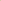 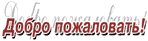 Кто такие Толтеки?Хотите знать больше?Что для Вас означает свобода?
Фонд Толтеков основывается на Пути Свободы, который раскрывается через работу Толтекского нагваля Теуна Мареза.

Посетите вебсайт Теуна, чтобы больше
узнать о нем и его работе.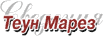 
Присылайте комментарии, предложения и отзывы.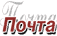 